ПАСПОРТ КАБИНЕТА № 26ул. Елизарьевых, 31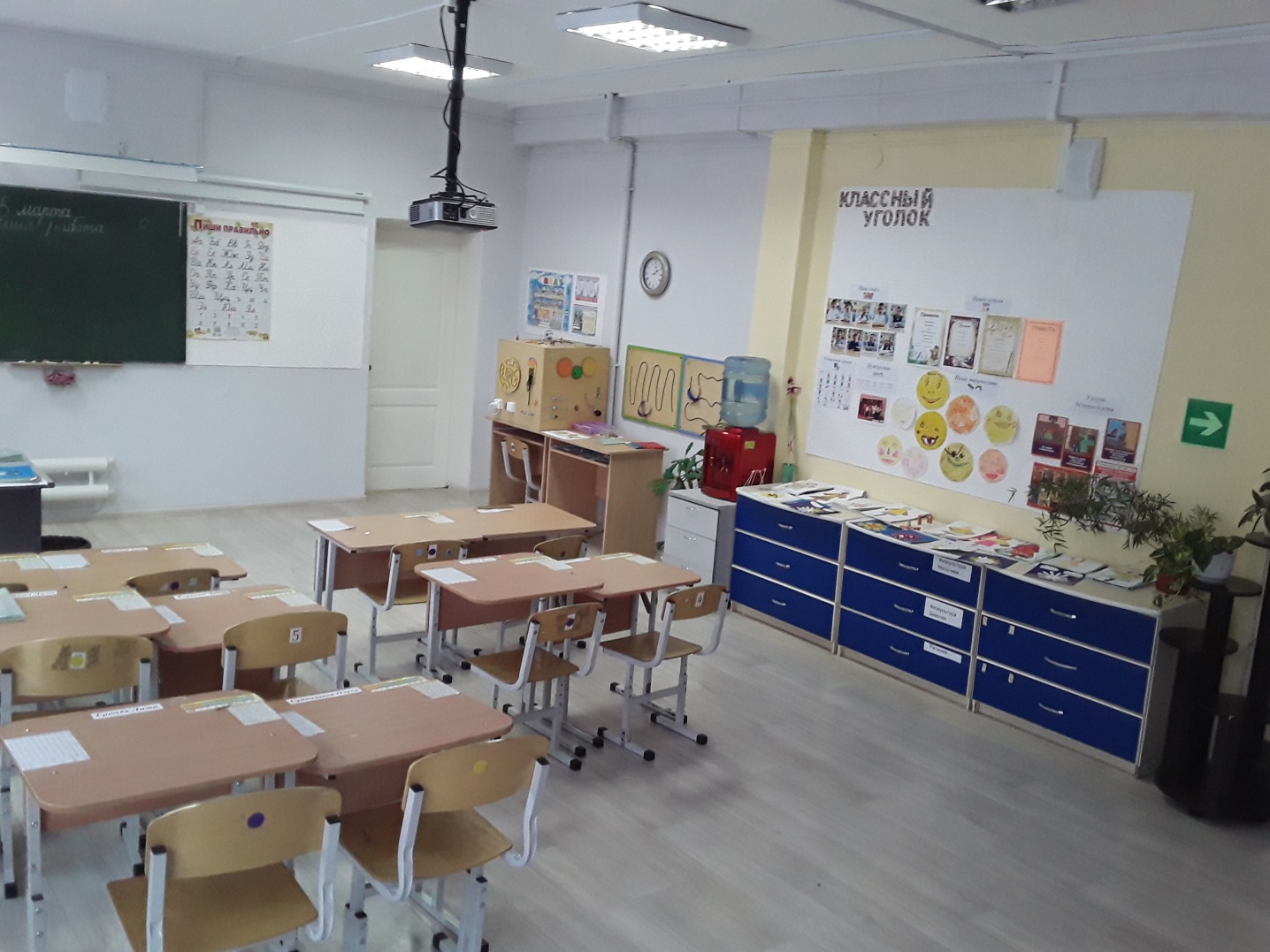 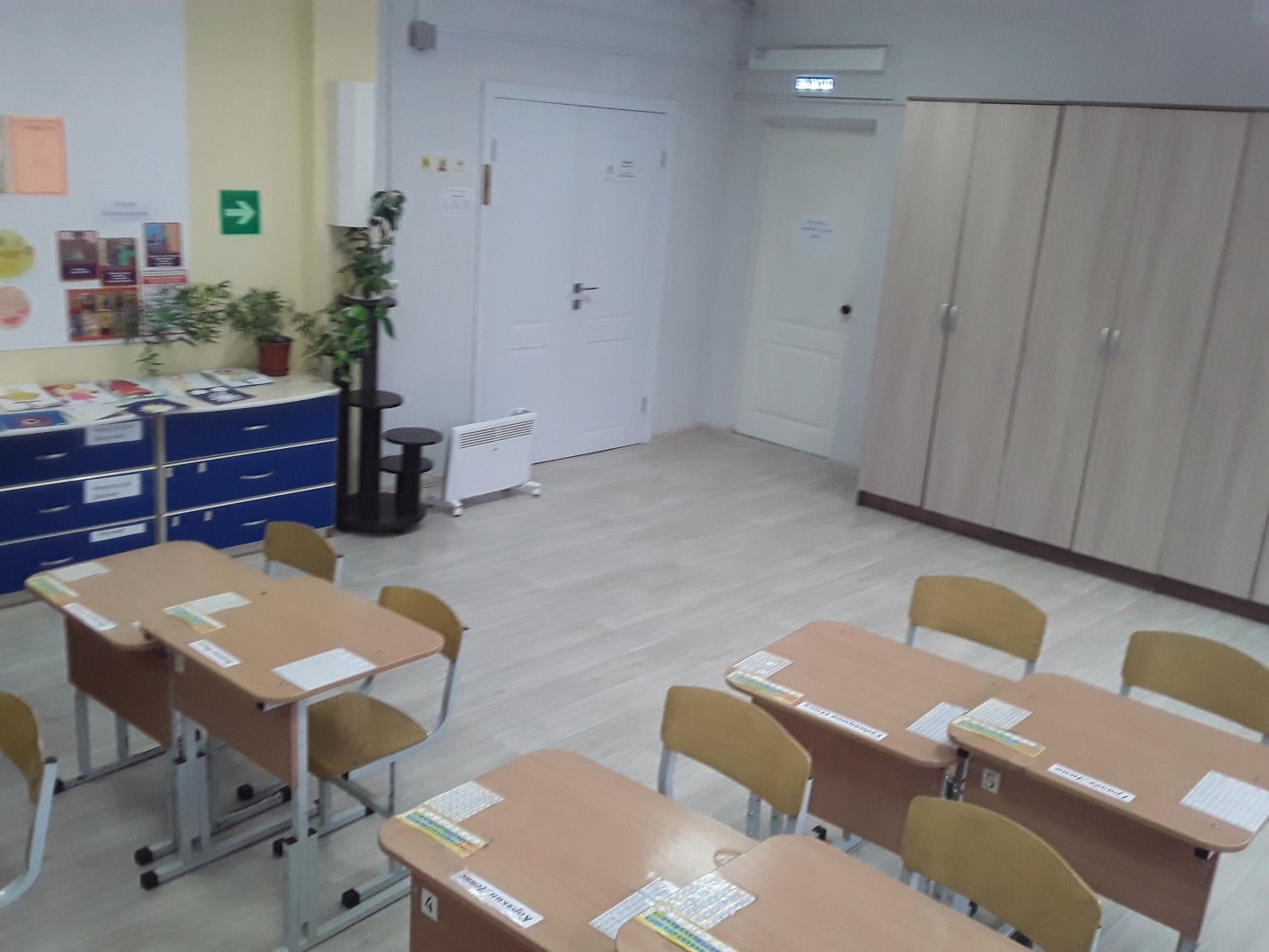 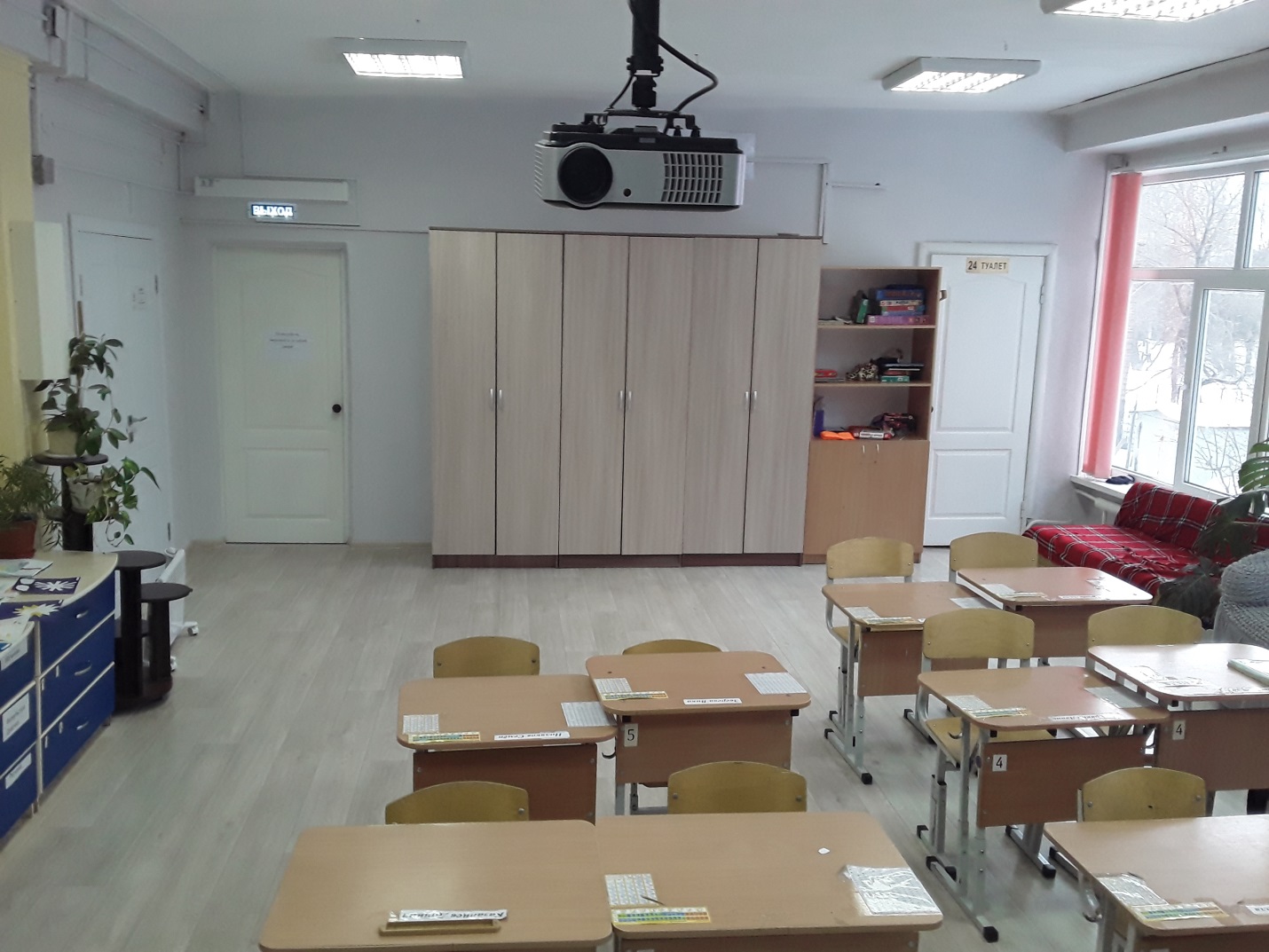 № п/пНаименованиеОбеспеченность1.Базовое рабочее место педагогического работника	+2.Доска классная+3.Комод			+4.Кресло офисное+5.Мини-диван +6.Набор мягкой мебели +7.Ноутбук +8.Противошумные наушники+9.Проектор +10.Стол компьютерный  +11.Стол ученический 1-местный  регулируемый  по высоте +12.Стол учителя 2-х тумбовый+13.Стул ученический регулируемый по высоте +14.Стул ученический+15.Стул полумягкий+16.Тумба (серая)+17.Шкаф для одежды+18.Шкаф для книг+19.Экран проекционный настенный +